Sygic – Twisty routeLa siguiente guía es válida tanto para sistemas operativos Android como iOS.Es posible activar esta función tanto en el teléfono como en el cuadro de instrumentos.Activación de Twisty route en el teléfonoAbre Sygic GPS Navigation & Maps en tu smartphone;Crea una ruta en la aplicación Sygic (consulta este tutorial "Iniciar la ruta" para más detalles);Pulsa en "Opciones";Activa la opción "Twisty route";Pulsa en "Hecho";El algoritmo de Sygic recalculará tu ruta y te mostrará una ruta más sinuosa;Pulsa "Iniciar" para iniciar tu itinerario;Si quieres ver la ruta en el cuadro de instrumentos: inicia Ducati Connect y el itinerario se mostrará en la app virtual Sygic .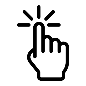 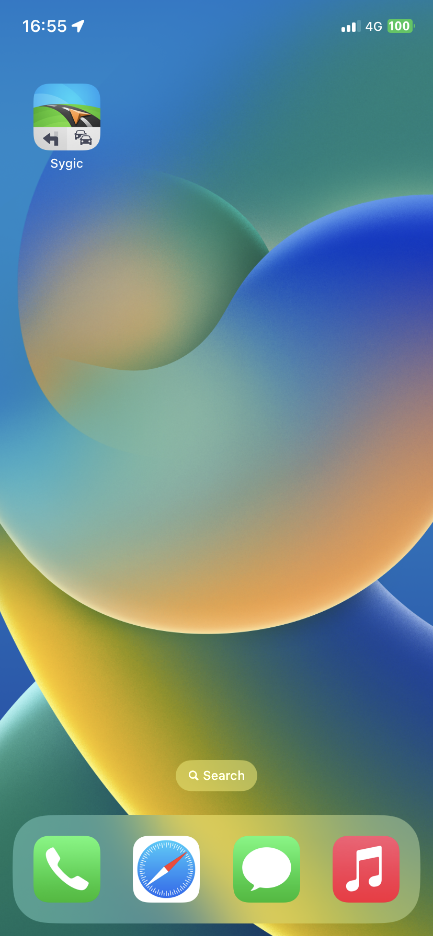 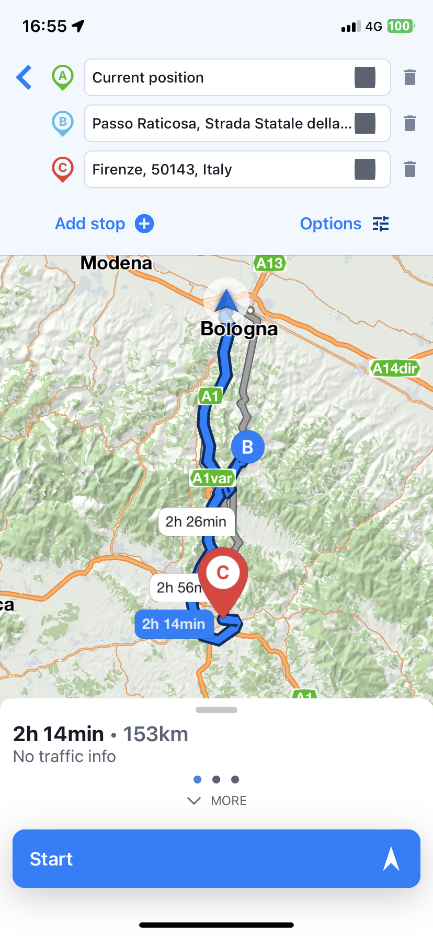 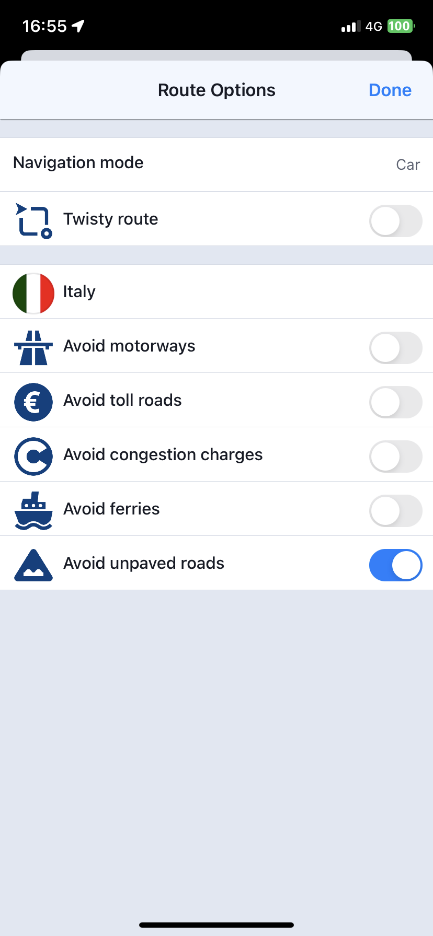 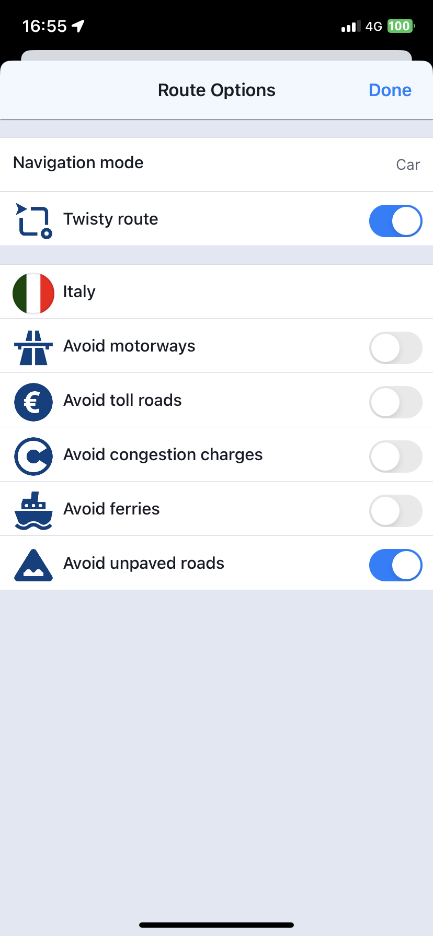 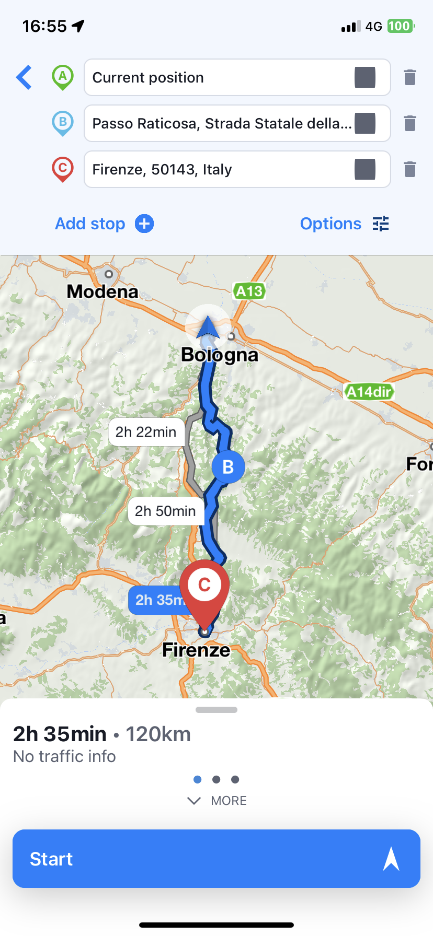 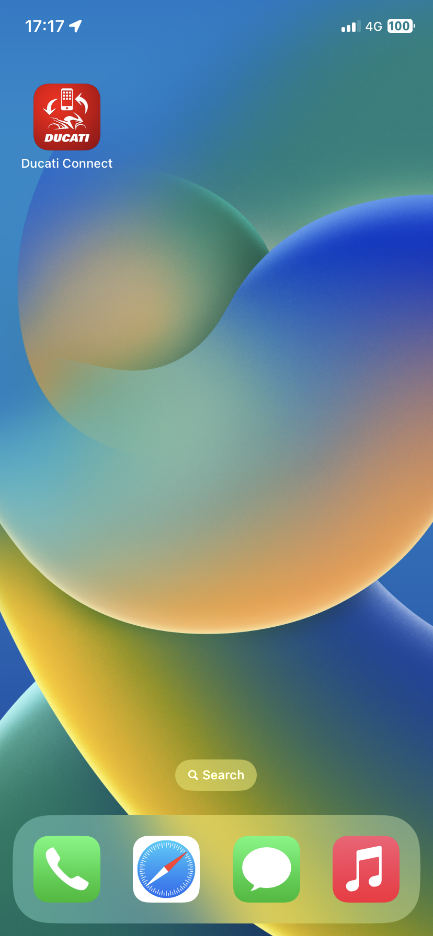 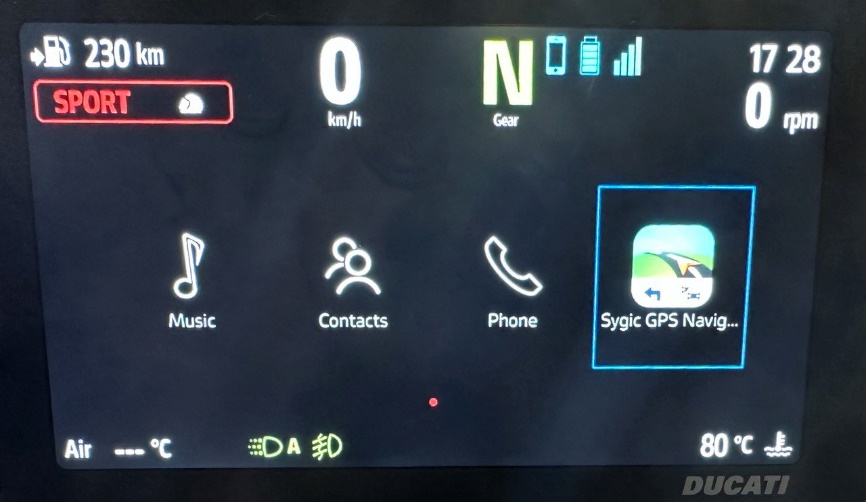 Activación de Twisty route en el cuadro de instrumentosInicia Ducati Connect en tu smartphone (Nota: primero tienes que emparejar tu smartphone y el cuadro de instrumentos mediante Bluetooth);Espera a que finalice el procedimiento de conexión;En la pantalla principal del cuadro de instrumentos, toca "Ducati Connect";Abre la aplicación virtual Sygic;Busca una ruta o abre una ruta previamente guardada;Pulsa en "Obtener indicaciones";Pulsa en el símbolo de opciones ;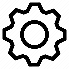 Activa la opción "Twisty route";El algoritmo de Sygic recalculará tu ruta y te mostrará una ruta más sinuosa;Vuelve atrás (Nota: puedes pulsar la "flecha atrás" o realizar una pulsación larga a la izquierda del multicontrolador situado en el manillar)Pulsa "Iniciar" para iniciar tu itinerario.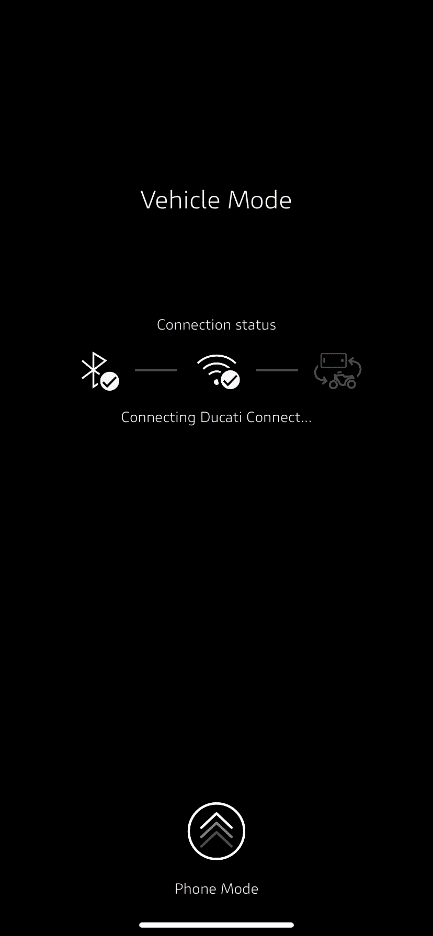 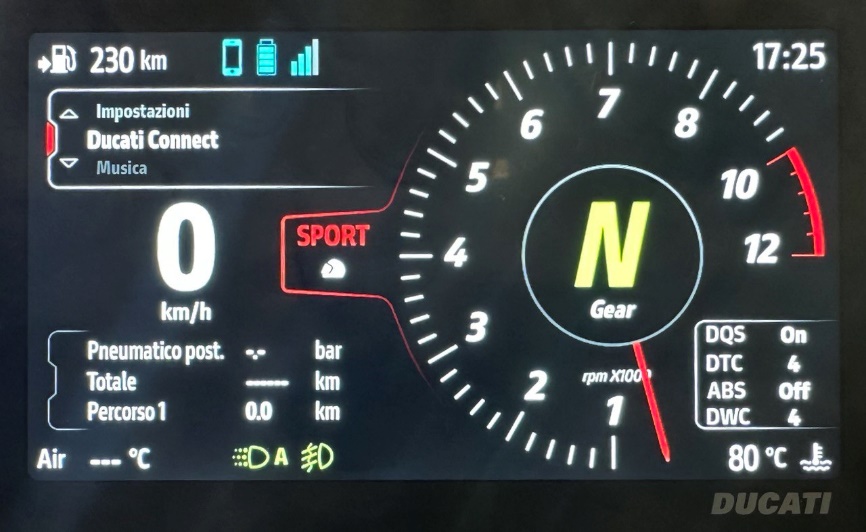 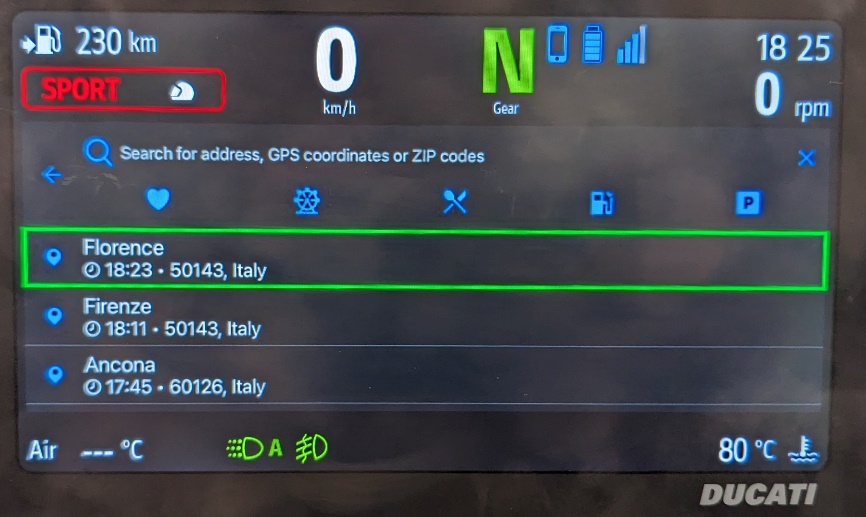 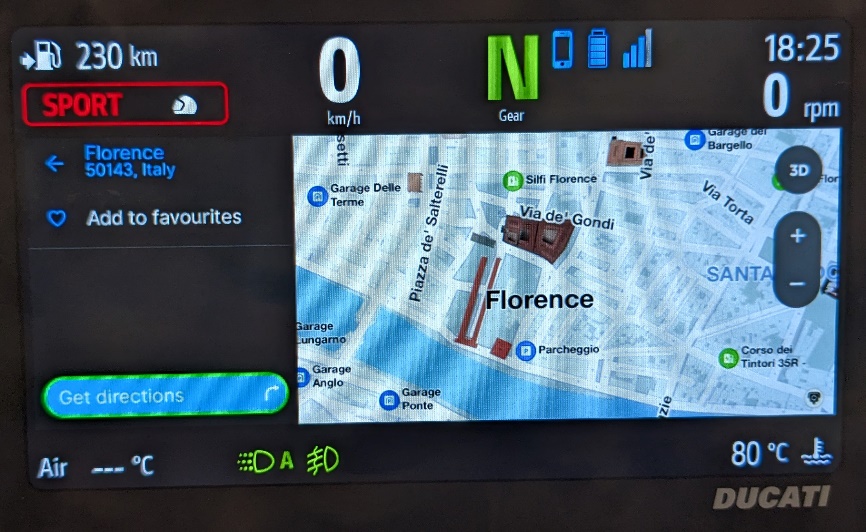 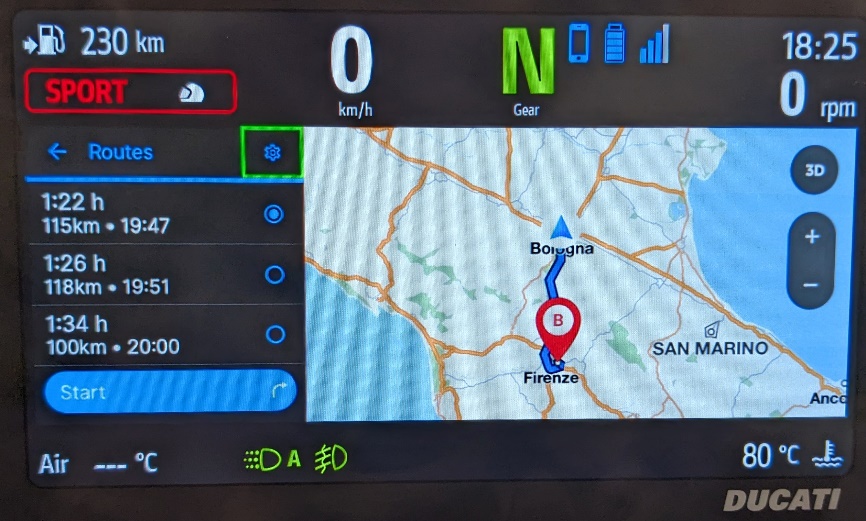 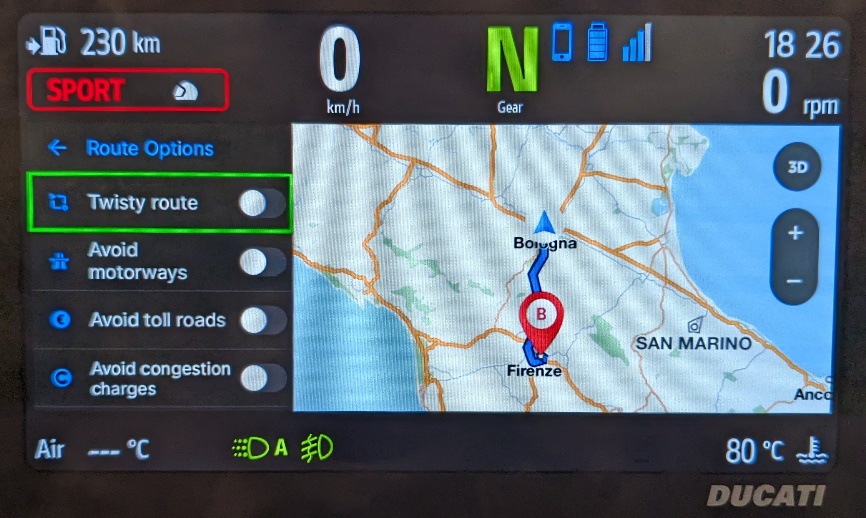 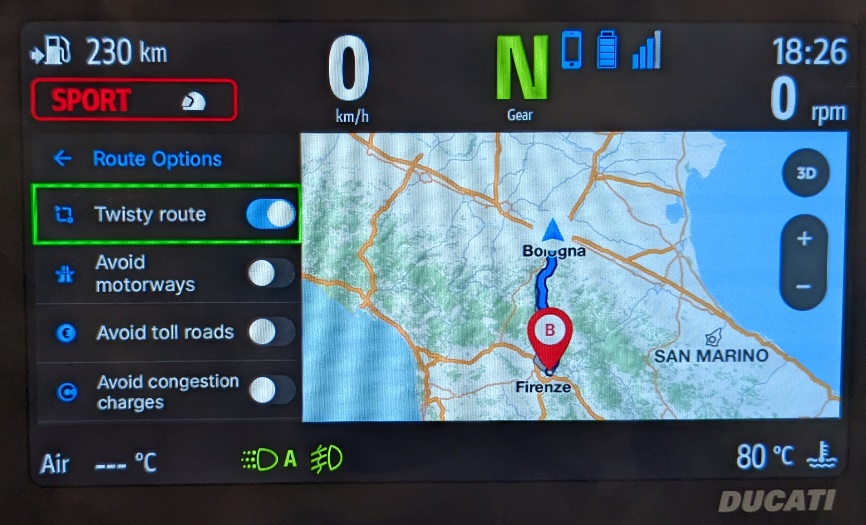 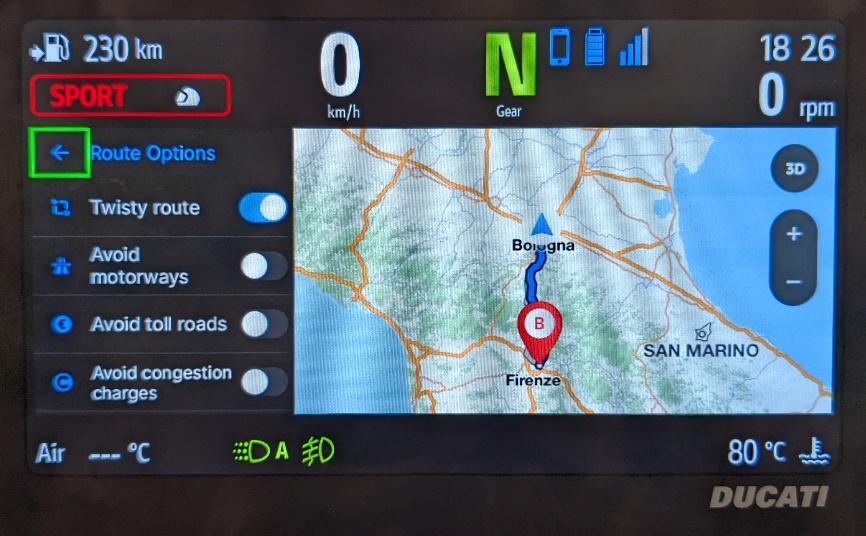 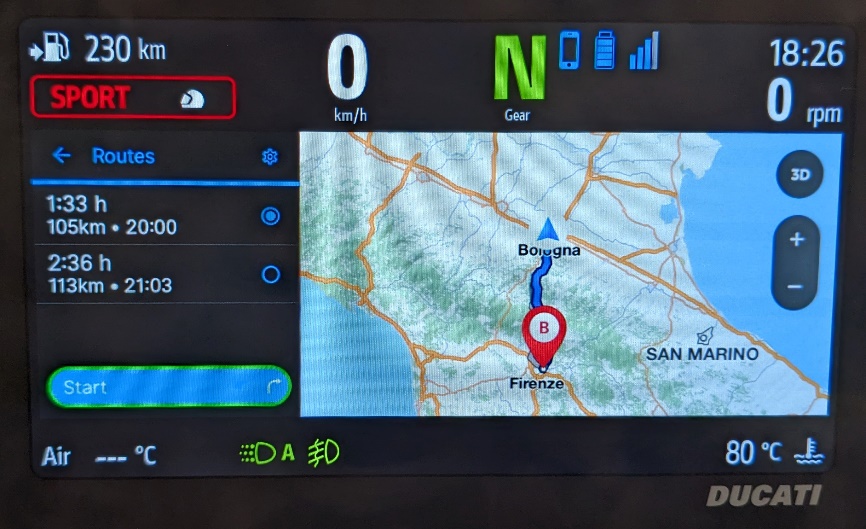 